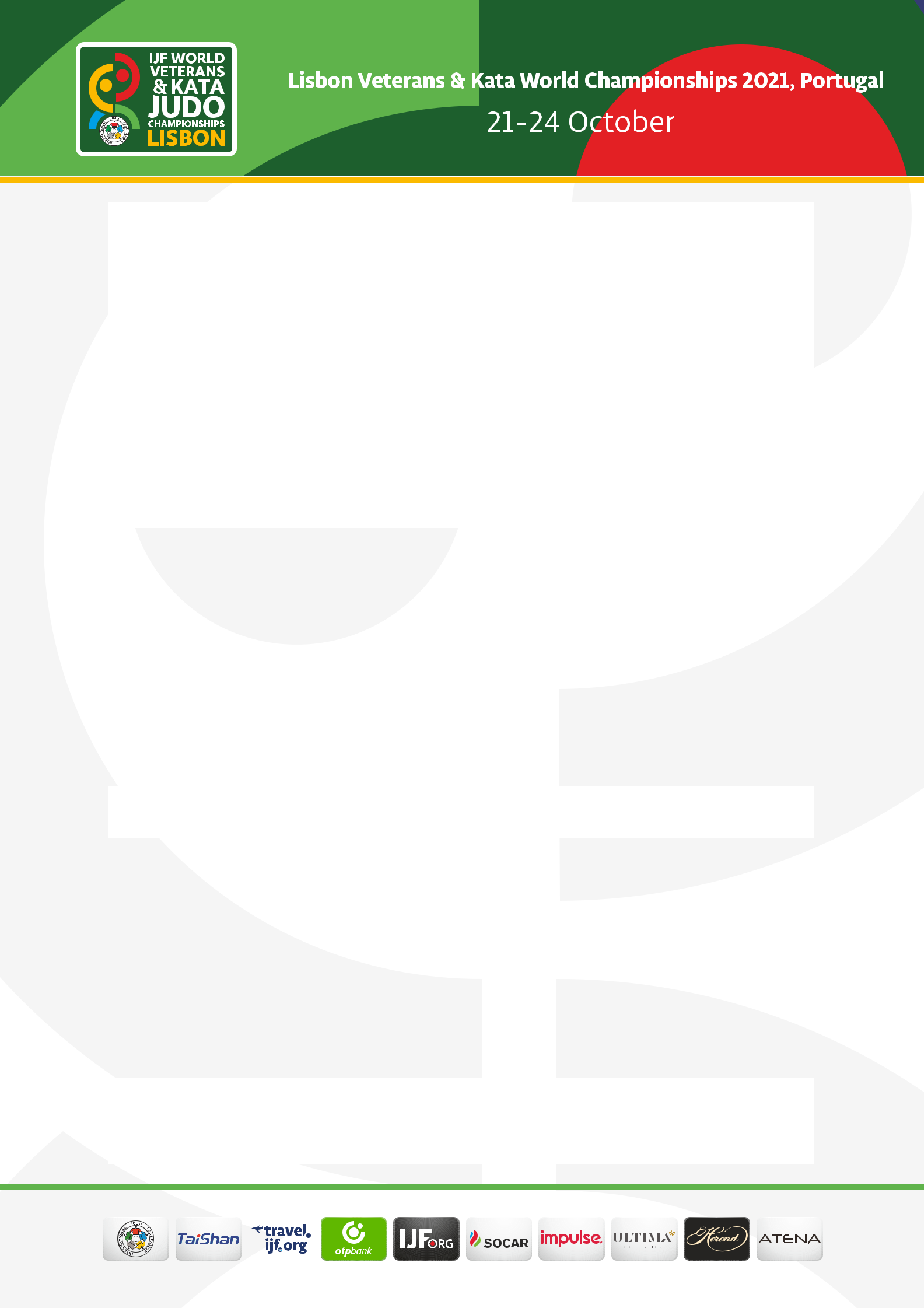 МОЖЕТЕ ЛИ ВЫ ПРИСЛАТЬ ПИСЬМО С ПРИГЛАШЕНИЕМ ДЛЯ ВИЗЫ?Чтобы подготовить письмо-приглашение, необходимо заполнить форму на проживание и визовую поддержку Lisbon WCVK Accommodation and Visa Form (https://www.ijf.org/competition/2265, Documents) и выслать ее по адресу portugalevents@fpj.pt, тем самым предоставив необходимую информацию для указания в письме. Также необходимо зарегистрироваться в Judobase (www.judobase.org) (см. ниже).КАКИЕ СУЩЕСТВУЮТ ОГРАНИЧЕНИЯ НА ВЪЕЗД В ПОРТУГАЛИЮ?В Португалии был принят закон, разрешающий допуск делегатов к международным соревнованиям без карантина. Этот закон распространяется на участников чемпионата мира IJF по дзюдо среди ветеранов и ката в Лиссабоне. Тем не менее, требования к тестированию на COVID-19 по-прежнему применяются..НУЖНО ЛИ ЗАПОЛНЯТЬ КАКИЕ-ТО ФОРМЫ ДЛЯ ВЪЕЗДА В ПОРТУГАЛИЮ?Всем местным или международным пассажирам, въезжающим в Португалию, необходимо заполнить анкету для Карты Местонахождения Пассажира. Ближе к мероприятию мы отправим всем участникам электронное письмо со ссылкой на КМП, также в формате PDF, так как иногда ссылка недоступна в Интернете.КАКИЕ ШАГИ НУЖНО ПРЕДПРИНЯТЬ, ЧТОБЫ УЧАСТВОВАТЬ В МЕРОПРИЯТИИ?1 - Иметь / получить карту JUDOBASE для ветеранов / ката - обратитесь в свою национальную федерацию дзюдо, только они могут подать заявку на нее.2 - Запишитесь на участие в мероприятии - также через вашу национальную федерацию дзюдо2 - Заполните форму проживания и визы WCVK в Лиссабоне.3 - Оплатите взнос за участие и плату за проживание.4 - Выполните 2 теста ПЦР до прибытия:1-й ПЦР (берется по месту проживания) макс. 8 дней до прибытия в официальную гостиницу.2-й ПЦР (берется по месту проживания) мин. через 48 часов после первого ПЦР и не позднее, чем за 72 часа до заселения в официальную гостиницу.Результаты обоих тестов должны быть представлены на английском языке и являются обязанностью каждого спортсмена / тренера / официального лица.МОГУТ ЛИ СПОРТСМЕНЫ ЗАРЕГИСТРИРОВАТЬСЯ И ОПЛАТИТЬ УЧАСТИЕ НАПРЯМУЮ МЕСТНОЙ ОРГАНИЗАЦИИ?Местные организации также принимают регистрацию и оплату индивидуальных спортсменов.ЧТО ВКЛЮЧАЮТ В СЕБЯ РАСХОДЫ НА УЧАСТИЕ?Взнос за участие -см.Положение (https://www.ijf.org/competition/2265), с.8, 1.Сроки и оплата.РАЗМЕЩЕНИЕ - в соответствии с протоколом IJF COVID-19 все спортсмены должны размещаться в официальной гостинице (работающей по системе “пузырей”). В связи с ситуацией с COVID-19 ВСЕ участники ДОЛЖНЫ оставаться в официальном отеле в течение ВСЕГО ПЕРИОДА своего пребывания, поскольку на этом мероприятии используется концепция «от пузыря к пузырю». Люди, проживающие в одной комнате, должны пройти регистрацию в одно и то же время из-за правил карантина. Если кто-то зарегистрируется позже, первому, кто зарегистрируется, нужно будет оставаться на карантине до тех пор, пока второй человек не будет выпущен из карантина.Чтобы заявка была принята, необходимо забронировать отель (минимум 2 ночи с полным пансионом) и оплатить его в Португальскую Федерацию Дзюдо. Стоимость: одноместный номер 170 € / ночь или двухместный номер 135 € / ночь (на человека при системе полный пансион).При выборе двухместного номера в анкете должно быть указано количество 2 человека.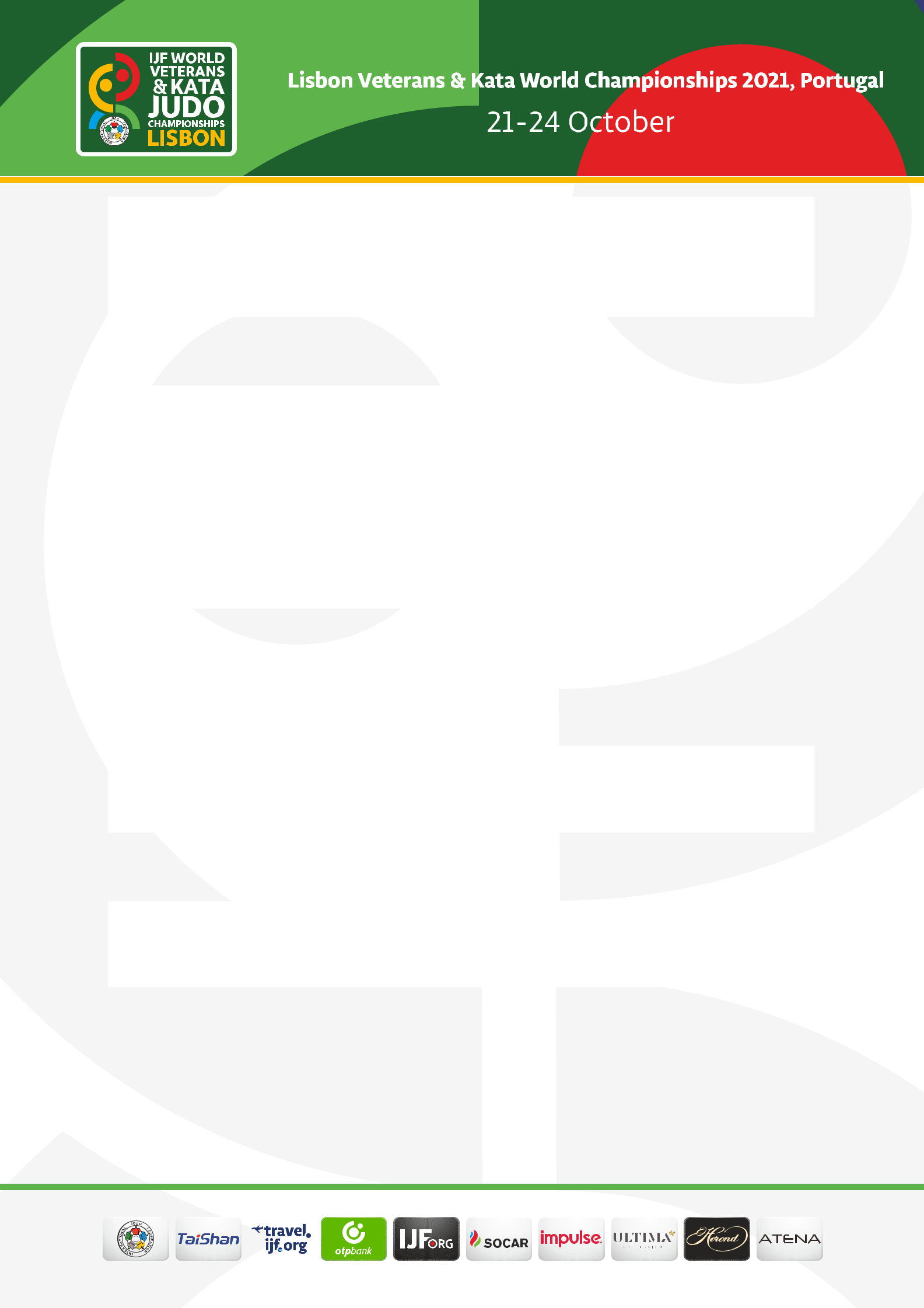 МОЖНО ЛИ ЗАБРОНИРОВАТЬ ОТЕЛЬ САМОСТОЯТЕЛЬНО?Нет, все бронирования в отелях ДОЛЖНЫ БЫТЬ произведены через Местный организационный комитет. (portugalevents@fpj.pt)НУЖНО ЛИ ОПЛАЧИВАТЬ 3-Й ПЦР?Нет, 3-й ПЦР - это тест на Covid, который проводится по прибытии и проводится местным организационным комитетом, это бесплатно для участников.ОБЯЗАТЕЛЬНО ЛИ ОПЛАЧИВАТЬ АНТИГЕННЫЙ ТЕСТ?Нет, это тоже часть тестирования в рамках мероприятия, бесплатного для участников.ОТ КАКОЙ ДАТЫ ОТСЧИТЫВАЕТСЯ ДЕЙСТВИТЕЛЬНОСТЬ ПЦР: ПРИБЫТИЕ В ПОРТУГАЛИЮ ИЛИ ВХОД В «ПУЗЫРЬ»?На мероприятиях IJF тесты ПЦР всегда привязаны к дате прибытия в «пузырь». Любой, кто планирует приехать в Португалию до открытия официального отеля (система “пузырей”), должен позаботиться о себе и следовать протоколу COVID-19 страны. Однако для перехода в «пузырь» необходимо соответствовать ПЦР-правилам протокола IJF о COVID-19, например, сертификаты не могут быть старше макс. 8 дней и 72 часа по отношению к их прибытию в официальный отель.ОТНОСИТЕЛЬНО ТЕСТОВ НА COVID, КАКИЕ ВРЕМЕННЫЕ ПРОМЕЖУТКИ СТОИТ УЧИТЫВАТЬ?1-й ПЦР (берется по месту проживания) макс. 8 дней до прибытия в официальную гостиницу. 2-й ПЦР (проводится по месту проживания) мин. через 48 часов после первого ПЦР и не позднее, чем за 72 часа до заселения в официальную гостиницу. Результаты обоих тестов должен быть представлен на английском языке и являются обязанностью каждого спортсмена / тренера / официального лица.ПОЧЕМУ МНЕ НУЖНЫ 2 ПЦР-ТЕСТА, ЕСЛИ Я МОГУ ВЪЕХАТЬ В СТРАНУ С ПАСПОРТОМ ВАКЦИНАЦИИ? Чемпионат мира среди ветеранов и ката - международное мероприятие. В ЕС путешествовать становится намного проще с цифровым сертификатом COVID ЕС, но НЕ для остального мира. Мероприятия IJF являются результатом сотрудничества с правительством принимающей страны, и, как правило, люди из оранжево-красной (высокий риск) страны по-прежнему должны изолироваться по прибытии. Только благодаря строгому протоколу IJF ПЦР/ система “пузырей”, которому должен следовать каждый участник, IJF может проводить такие мероприятия, как Чемпионат мира среди ветеранов ветеранов и Ката, или предоставлять доступ участникам из стран с высоким уровнем риска.КТО МОЖЕТ БЫТЬ НАЗНАЧЕН COVID-МЕНЕДЖЕРОМ?Им может быть любой член делегации, зарегистрированный и присутствующий на мероприятии, которому организация будет сообщать результаты ПЦР или любую информацию, связанную с COVID-19.МОГУ ЛИ Я БЫТЬ СОБСТВЕННЫМ COVID-МЕНЕДЖЕРОМ, ЕСЛИ Я ЕДИНСТВЕННЫЙ ЧЕЛОВЕК ИЗ МОЕЙ СТРАНЫ?Да, это возможно. Пожалуйста, обратитесь в свою национальную федерацию дзюдо за помощью в регистрации вас в качестве спортсмена / COVID-менеджера.КАК Я МОГУ ПОЛУЧИТЬ МЕДИЦИНСКОЕ СВИДЕТЕЛЬСТВО?Справка должна быть получена  индивидуально у семейного врача или врача по командным видам спорта и т. д. Это должен быть простой документ, подтверждающий, что спортсмен-ветеран пригоден для ведения боевых действий — он должен быть у всех спортсменов для участия в соревнованиях.БУДУТ ЛИ ЗРИТЕЛИ НА МЕРОПРИЯТИИ?Неаккредитованные зрители из-за пределов «пузыря» могут присутствовать на мероприятии в количестве максимально 600 человек.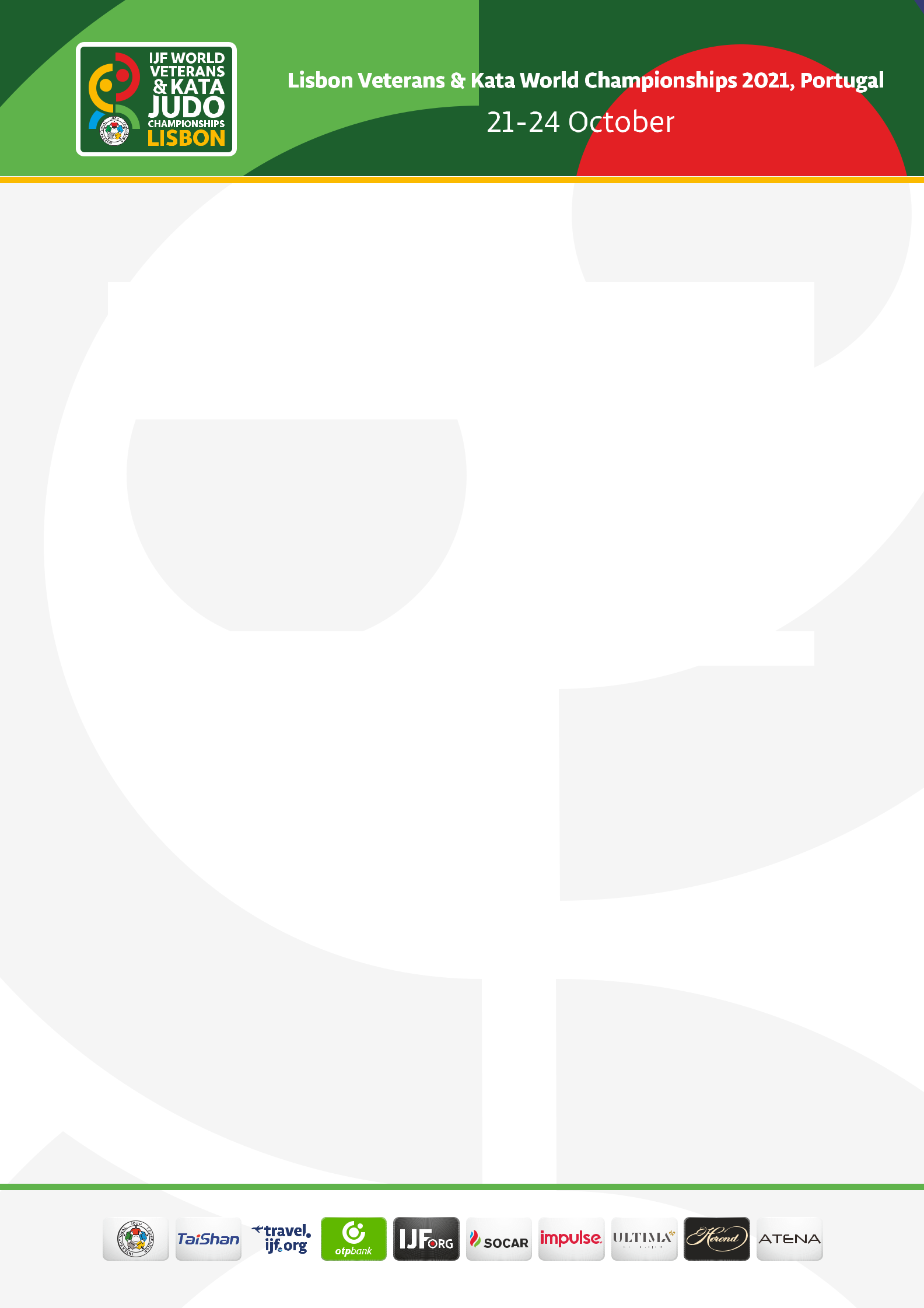 МОГУ ЛИ Я ПРИВЕЗТИ СЕМЬЮ?Члены семьи могут присутствовать на мероприятии либо в качестве неаккредитованных зрителей, и в этом случае они не могут проживать в одном номере с участниками мероприятия и должны оставаться за пределами «пузыря», либо если члены семьи (старше 12 лет) желают разместиться в том же номере, что и участники, они должны быть аккредитованы и протестированы как любой иной участник мероприятия.МОГУ ЛИ Я ПОЕХАТЬ В СПОРТИВНЫЙ ЗАЛ НА МАШИНЕ ПОСЛЕ СДАЧИ ТЕСТА?После входа в пузырь (и выполнения 3-го ПЦР) участники должны дождаться результата в своих комнатах. Если результат отрицательный, они получат зеленый браслет, чтобы иметь возможность перемещаться внутри пузыря (места, зарезервированные в отеле и павильоне).Между отелем и спортивным залом разрешен только официальный трансфер (такси, общественные автобусы, автомобиль друга и т. д. запрещены к использованию).МОЖНО ЛИ ОСТАТЬСЯ В ЭТОМ ЖЕ НОМЕРЕ ПОСЛЕ СОРЕВНОВАНИЙ, ЕСЛИ Я ХОЧУ ПРОВЕСТИ НЕСКОЛЬКО ДНЕЙ С СЕМЬЕЙ В ГОРОДЕ?Участники, желающие остаться после окончания соревнований, должны соблюдать правила «пузыря» до тех пор, пока все участники, тренеры и т. д. не покинут отель. Любой, кто хочет покинуть пузырь, должен выехать из номера в рамках «пузыря».ЕСЛИ Я ДОЛЖЕН ОСТАВИТЬ ПУЗЫРЬ ПО УВАЖИТЕЛЬНОЙ ПРИЧИНЕ, И ИНФОРМИРОВАЛ IJF И МЕСТНЫХ ОРГАНИЗАТОРОВ, МОГУ ЛИ Я ВЕРНУТЬСЯ В ПУЗЫРЬ ПОСЛЕ?Вы можете повторно войти в “пузырь” только в том случае, если повторно выполните требования ПЦР. Доставка в больницу для прохождения медицинского осмотра официальной службой скорой помощи не считается выходом из “пузыря”, поскольку применяется специальный протокол транспортировки и обслуживания.ЧТО ПРОИСХОДИТ, ЕСЛИ Я НАРУШАЮ ПРАВИЛА ПУЗЫРЯ / ТРАНСПОРТИРОВКИ БЕЗ ИНФОРМИРОВАНИЯ ДЕЙСТВИТЕЛЬНОЙ ПРИЧИНЫ?Любой, кто уличен в нарушении правил “пузыря”, будет удален с соревнований (если применимо) и подвергнется дисциплинарным взысканиям..